Notice regarding Section 508 of the Workforce Investment Act of 1998: Section 508 of the Workforce Investment Act of 1998 requires that all U.S. Federal Agencies make their web sites fully accessible to individuals with disabilities. See 29 U.S.C. §794d. While the Trademark Electronic Application System (TEAS) forms do comply with Section 508, the PDF preview of the TEAS forms currently do not meet all standards for web accessibility. If you cannot access a TEAS form preview or have any questions about this notice, please contact the Trademark Assistance Center (TAC) at 1-800-786-9199 (select option#1), Monday-Friday, 8:30 a.m. to 8 p.m., ET.
STEP 3. REVIEW ALL QUESTIONS BELOW AND SELECT THE APPROPRIATE RADIO BUTTON. At least one answer must be "Yes" or your response will be blank.
DECLARATION SIGNATUREVOLUNTARY AMENDMENT SIGNATURE
NOTE: If more than one owner/holder, ALL must sign the overall submission.
 STEP 1: Review the data in various formats, by clicking on the phrases under Voluntary Amendment Data. Use the print function within your browser to print these pages for your own records.
NOTE: It is important that you review this information for accuracy and completeness now. Corrections after submission may not be permissible, thereby possibly affecting your legal rights.
WARNING: After submission of this form, some characters may be displayed in a manner different from what was originally entered because various USPTO systems cannot display/print certain characters. The USPTO will convert any problematic character(s) to the closest acceptable equivalent(s). Visit the USPTO's website for a complete table highlighting which characters will be converted.FOLLOW THE 4 STEPS TO ACCESS THE AMENDMENT FORM:STEP 2: ENTER APPLICATION SERIAL NUMBER/REGISTRATION NUMBER BELOW OR ACCESS PREVIOUSLY FILLED-OUT/SAVED FORM.     ORRegistration NumberMarkOwner/Holder InformationEmail Address : Attorney InformationEmail Address : Primary Email Address
for Correspondence
Warning: This is the email address currently of record in the USPTO database. If it is not the email address of either the appointed attorney, if any, otherwise the owner, it must be updated.Secondary Email Address(es) for (Courtesy Copies)1. Do you need to do any of the following:change/delete an existing class number*Modify the identification of goods/services/the nature of the collective membership organization **change filing basisadd/modify dates of usesubmit a new or substitute specimensubmit a foreign registration certificate or proof of renewal of the foreign registration
 Yes No2. Do you need to add or delete (withdraw) any of the following:
NOTE: ALL of the below will display within the "Additional Statement(s)" section of the form, even when only one is appropriate and should be selected.DisclaimerColors claimed as feature of the markDescription of the mark (including nature and location of color(s), if appropriate)*Stippling statementClaim of prior registration(s)Translation/TransliterationMeaning and/or significance of wording, letter(s), and/or numeral(s) in the markSection 2(f) claimConsent to register name(s), likeness(es), signature(s) of individual(s)Supplemental Register amendmentConcurrent use claimMiscellaneous statement** Yes  No3. Do you need to submit a new drawing of the mark, either to change the mark itself or submit a better quality image? Yes No4. Do you need to correct or change the owner's/holder's name or entity information or update the owner's/holder's mailing address, email address, phone or fax number(s)? Yes No5. Do you need to ADD a new class(es) of goods/services/collective membership organization ? Yes  NoIf the answer is Yes, enter the number of classes:                                               6. Do you need to submit a fee for: (1) an existing or additional class of goods/services/a collective membership organization due to a deficiency in the initial application and/or (2) processing a payment that has been refused or charged back?
 Yes  No7. Is a newly appearing U.S.-licensed attorney filing this form or do you need to update the bar information, email address, street address, phone or fax number for an already appointed attorney?
 Yes  No8. Do you need to submit a Signed Declaration to verify an application? Yes  NoCLASSIFICATION AND LISTING OF GOODS/SERVICES/COLLECTIVE MEMBERSHIP ORGANIZATION
Amending the Original Class(es) in the ApplicationCLASSIFICATION AND LISTING OF GOODS/SERVICES/COLLECTIVE MEMBERSHIP ORGANIZATION
Amending the Original Class(es) in the ApplicationEnter information for the Original Class Check here to delete the following class of goods/services/collective membership organization from your application. If checked, it is not necessary to modify the current class below. Check here to modify the current classification number; listing of goods/services/the nature of the collective membership organization; dates of use; and/or filing basis; or to submit a substitute specimen, a foreign registration certificate, or proof of renewal of a foreign registration. If not checked, the changes will be ignored.Original International Class : 
*International Class:  (Enter class number 001- 045, A, B and 200)*Listing of Goods/Services/Collective Membership Organization
[NOTE: Do not enter a Class or any other code in the field below. You must enter only the common commercial name for the specific goods/services/nature of the collective membership organization associated with the mark. Also, do not include any html or other programming code or language that may create links in the listing of goods/recitation of services/description of the collective membership organization]. For more information about acceptable language for the goods/services, see the USPTO's on-line Goods and/or Services Manual. If entering multiple listings of goods/services, please separate with a semi-colon (;), NOT a comma.
WARNING: Your entry may NOT exceed the scope of your current identification. While you may modify the current listing to clarify or limit the goods/services/nature of the collective membership organization or to remove goods/services, you may NOT at this point ADD to, or BROADEN, the goods/services/nature of the collective membership organization. A new filing would be required to cover any new goods/services or broadening of the nature of the collective membership organization not within the scope of the current identification.
WARNING: Registration Subject to Cancellation for Fraudulent Statements
Statements made in filings to the USPTO must be accurate; inaccuracies could result in the cancellation of a trademark registration. For example, an owner's/holder's lack of a bona fide intention to use the mark with all goods/services included in an application, or the lack of use on all goods/services for which use is claimed, could jeopardize the validity of the resulting registration.

 Filing Basis Section 1(a), Use in Commerce: For all applications: The mark is in use in commerce and was in use in commerce as of the application filing date. The provided specimen shows the mark in use in commerce (see specimen statement below). For a collective trademark, collective service mark, collective membership mark, or certification mark application: The applicant is exercising legitimate control over the use of the mark in commerce and was exercising legitimate control over the use of the mark in commerce as of the application filing date. For a certification mark application: The applicant is not engaged in the production or marketing of the goods/services to which the mark is applied, except to advertise or promote recognition of the certification program or of the goods/services that meet the certification standards of the applicant. WARNING: If you filed your original application under Section 1(b), Intent to Use, do not use this form to submit dates of use and a specimen, unless responding to a specimen issue created by an already filed Allegation of Use. Otherwise, you must file the specific Allegation of Use form (Statement of Use/Amendment to Allege Use). Filing an Allegation of Use is not a proper response to an Office action.Specimen File
Watch the TMIN video explaining what is meant by the term "specimen". Visit the USPTO's website for information on acceptable file sizes and formats.
Instructions: Attach ONLY the specimen here, not the entire response to Office action. Each portion of this form serves a specific purpose for data processing reasons. Failure to follow this instruction will cause significant delays in the processing and review of your filing.
 0 file(s) attached

 Check this box if you are mailing a non-traditional specimen using USPS because it meets the qualifications explained in the hyperlink. Sound and motion specimens are not non-traditional and MUST be submitted using this form. Failure to submit a required specimen through TEAS may result in processing delays and additional fees.
Describe what the submitted specimen consists of

ADDITIONAL INFORMATION REQUIRED FOR WEBPAGE SPECIMENS:
Enter webpage URL(s) and date(s) of access below if it does NOT appear on the attached specimen.Enter webpage URL(s) and dates(s) of access below if it does NOT appear on the attached specimen.
If your specimen consists of a webpage, provide the webpage URL:
If your specimen consists of a webpage, indicate the date you accessed or printed the webpage:
(MM/DD/YYYY)


 * CHECK THIS BOX IF SPECIMENS ARE NOW BEING SUBMITTED OR WERE PREVIOUSLY SUBMITTED UNVERIFIED IN THE INITIAL APPLICATION.
Checking this box will automatically add the following declaration language to the form:
"The substitute (or new, or originally submitted, if appropriate) specimen(s) was/were in use in commerce at least as early as the filing date of the application" [for an application based on Section 1(a), Use in Commerce] OR "The substitute (or new, or originally submitted, if appropriate) specimen(s) was/were in use in commerce prior either to the filing of the Amendment to Allege Use or expiration of the filing deadline for filing a Statement of Use" [for an application based on Section 1(b) Intent-to-Use]. OR "The attached specimen is a true copy of the specimen that was originally submitted with the application, amendment to allege use, or statement of use" [for an illegible specimen]. The signatory being warned that willful false statements and the like are punishable by fine or imprisonment, or both, under 18 U.S.C. §1001, and that such willful false statements and the like may jeopardize the validity of the application or submission or any registration resulting therefrom, declares that all statements made of his or her own knowledge are true and all statements made on information and belief are believed to be true. Filing Basis Section 1(b), Intent to Use: For a trademark or service mark application: The applicant believes the applicant is entitled to use the mark in commerce on or in connection with the goods or services specified in the application; the applicant has a bona fide intention to use the mark in commerce and had a bona fide intention to use the mark in commerce as of the application filing date. For a collective trademark, collective service mark, collective membership mark, or certification mark application: The applicant has a bona fide intention, and is entitled, to exercise legitimate control over the use of the mark in commerce and had a bona fide intention, and was entitled, to exercise legitimate control over the use of the mark in commerce as of the application filing date. For a certification mark application: The applicant will not engage in the production or marketing of the goods/services to which the mark is applied, except to advertise or promote recognition of the certification program or of the goods/services that meet the certification standards of the applicant.
WARNING: Do NOT check the box to add a Section 1(b) filing basis if your goods/services/collective membership organization for this class is/are already based on Section 1(a), use in commerce. Filing under Use and Intent to Use is not permitted for the same goods/services/collective membership organization.
Additional Filings: Fee(s) will be required to file either the Statement of Use form or Extension Request, prior to registration, after you begin the required use of the mark in commerce. Filing Basis Section 44(d), Priority based on foreign filing: For a trademark or service mark application: The applicant believes the applicant is entitled to use the mark in commerce on or in connection with the goods/services specified in the application; the applicant has a bona fide intention to use the mark in commerce and had a bona fide intention to use the mark in commerce as of the application filing date; and the applicant asserts a claim of priority based upon a foreign application. For a collective trademark, collective service mark, collective membership mark, or certification mark application: The applicant has a bona fide intention, and is entitled, to exercise legitimate control over the use of the mark in commerce; the applicant had a bona fide intention, and was entitled, to exercise legitimate control over the use of the mark in commerce as of the application filing date; and the applicant asserts a claim of priority based upon a foreign application. For a certification mark application: The applicant will not engage in the production or marketing of the goods/services to which the mark is applied, except to advertise or promote recognition of the certification program or of the goods/services that meet the certification standards of the applicant. Filing Basis Section 44(e), Based on Foreign Registration: For all applications: The applicant attaches a copy of the foreign registration certificate or proof of renewal of such registration, and an English translation if such documents are in a foreign language. For a trademark or service mark application: The applicant believes the applicant is entitled to use the mark in commerce on or in connection with the goods/services specified in the application; the applicant has a bona fide intention to use the mark in commerce and had a bona fide intention to use the mark in commerce as of the application filing date. For a collective trademark, collective service mark, collective membership mark, or certification mark application: The applicant has a bona fide intention, and is entitled, to exercise legitimate control over the use of the mark in commerce; and the applicant had a bona fide intention, and was entitled, to exercise legitimate control over the use of the mark in commerce as of the application filing date. For a certification mark application: The applicant will not engage in the production or marketing of the goods/services to which the mark is applied, except to advertise or promote recognition of the certification program or of the goods/services that meet the certification standards of the applicant.ADDITIONAL STATEMENT(S)Watch the TEAS Nuts and Bolts instructional video on the Additional Statements section of the form.
Tip: Use the MISCELLANEOUS STATEMENT field to delete/withdraw a statement that is already in the application record (e.g., withdraw a disclaimer).Mark UpdateNote: While minor changes in the mark are sometimes  permitted, any material alteration will NOT be permitted and will result in a refusal being issued on that ground. If you have read and understood the above notice, you must check this box before you enter the proposed amended mark. If you have read and understood the above notice, you must check this box before you enter the proposed amended mark.Owner InformationInstructions:
Update the mailing address, if needed. The address entered on this page is publicly viewable in the USPTO's TSDR database and is presumed to be the owner's/holder's domicile.Owner InformationInstructions:
Update the mailing address, if needed. The address entered on this page is publicly viewable in the USPTO's TSDR database and is presumed to be the owner's/holder's domicile.Owner InformationInstructions:
Update the mailing address, if needed. The address entered on this page is publicly viewable in the USPTO's TSDR database and is presumed to be the owner's/holder's domicile.* Owner/Holder
[If an individual, use the following format: Last Name, First Name Middle Initial or Name, if applicable]
[If an individual, use the following format: Last Name, First Name Middle Initial or Name, if applicable] DBA (doing business as)  AKA (also known as)
 TA (trading as)  FormerlyInternal Address* Mailing Address
(Entered address is publicly viewable in the USPTO's
TSDR database. This address must be capable of receiving mail and may be your street address, a P.O. box, or a "care of" address.)

NOTE: You must limit your entry here, and for all remaining fields within this overall section, to no more than 40 characters (the storage limit for the USPTO database). You may need to abbreviate some words, e.g., St. instead of Street. Failure to do so may result in an undeliverable address, due to truncation at the 40 character limit.

NOTE: You must limit your entry here, and for all remaining fields within this overall section, to no more than 40 characters (the storage limit for the USPTO database). You may need to abbreviate some words, e.g., St. instead of Street. Failure to do so may result in an undeliverable address, due to truncation at the 40 character limit.* City
NOTE: You must limit your entry here to no more than 22 characters.
NOTE: You must limit your entry here to no more than 22 characters.* State
(Required for U.S. owners/holders only)                                                       
NOTE: You must include as part of the "City" entry any information related to geographical regions (e.g., provinces) not found in the dropdown lists for "States" or "Countries." Enter the city and then the geographical region, separated by a comma (e.g., Toronto, Ontario). In most instances, you will then also have to select the country within which the region is found, below.                                                       
NOTE: You must include as part of the "City" entry any information related to geographical regions (e.g., provinces) not found in the dropdown lists for "States" or "Countries." Enter the city and then the geographical region, separated by a comma (e.g., Toronto, Ontario). In most instances, you will then also have to select the country within which the region is found, below.* Country/Region/Jurisdiction/U.S. Territory* Zip/Postal Code
(Required for U.S. and certain international addresses)Domicile Address
(Entered address is not publicly viewable in the USPTO's TSDR database unless it is the same as the mailing address. If your mailing address is not your domicile, you must enter the number, street, city, state, country or U.S. territory, and if applicable, zip/postal code of your domicile address. In most cases, a P.O. box, "care of" address, or similar variation is not acceptable as a domicile address.) Uncheck this box if the Domicile Address and mailing address of the applicant owner/holder are NOT the same.

Indicate place you reside and intend to be your principal home (for individual) or your principal place of business (for entity). Uncheck this box if the Domicile Address and mailing address of the applicant owner/holder are NOT the same.

Indicate place you reside and intend to be your principal home (for individual) or your principal place of business (for entity).Phone NumberFax Number* Email Address
Confirm that the email address is correct before continuing. The owner email address is not publicly viewable in the USPTO's TSDR database.
The owner/holder is required to provide an email address and keep that address current with the USPTO. If the owner/holder is represented by a U.S.-licensed attorney, only the attorney's email address will be used for correspondence by the USPTO.

NOTE: The owner/holder or the owner's/holder's attorney acknowledges that he or she is solely responsible for receiving USPTO emails. Additionally, the owner/holder or the owner's/holder's attorney is responsible for periodically checking the status of the application/registration using the Trademark Status & Document Retrieval (TSDR) system. USPTO notices and office actions issued in this application/registration can be viewed online using TSDR. The USPTO is not responsible for any failure to receive a USPTO-issued email due to the receiver's security or anti-spam software, or any problems with the receiver's email system.
The owner/holder is required to provide an email address and keep that address current with the USPTO. If the owner/holder is represented by a U.S.-licensed attorney, only the attorney's email address will be used for correspondence by the USPTO.

NOTE: The owner/holder or the owner's/holder's attorney acknowledges that he or she is solely responsible for receiving USPTO emails. Additionally, the owner/holder or the owner's/holder's attorney is responsible for periodically checking the status of the application/registration using the Trademark Status & Document Retrieval (TSDR) system. USPTO notices and office actions issued in this application/registration can be viewed online using TSDR. The USPTO is not responsible for any failure to receive a USPTO-issued email due to the receiver's security or anti-spam software, or any problems with the receiver's email system.CLASSIFICATION AND LISTING OF GOODS/SERVICES/COLLECTIVE MEMBERSHIP ORGANIZATION
Adding the New Class(es) in the ApplicationCLASSIFICATION AND LISTING OF GOODS/SERVICES/COLLECTIVE MEMBERSHIP ORGANIZATION
Adding the New Class(es) in the ApplicationCLASSIFICATION AND LISTING OF GOODS/SERVICES/COLLECTIVE MEMBERSHIP ORGANIZATION
Adding the New Class(es) in the ApplicationEnter information for the New ClassEnter information for the New Class*International Class:  (Enter class number 001- 045, A, B and 200)*International Class:  (Enter class number 001- 045, A, B and 200)* Listing of Goods/Services/Collective Membership Organization [NOTE: Do not enter a Class or any other code in the field below. You must enter only the common commercial name for the specific goods/services/nature of the collective membership organization associated with the mark. Also, do not include any html or other programming code or language that may create links in the listing of goods/recitation of services/description of the collective membership organization]. For more information about acceptable language for the goods/services, see the USPTO's on-line Goods and/or Services Manual. If entering multiple listings of goods/services, please separate with a semi-colon (;), NOT a comma.
WARNING: Your entry may NOT exceed the scope of your current identification. While you may modify the current listing to clarify or limit the goods/services/nature of the collective membership organization or to remove goods/services, you may NOT at this point ADD to, or BROADEN, the goods/services/nature of the collective membership organization. A new filing would be required to cover any new goods/services or broadening of the nature of the collective membership organization not within the scope of the current identification.
WARNING: Registration Subject to Cancellation for Fraudulent Statements
You must ensure that statements made in filings to the USPTO are accurate, as inaccuracies may result in the cancellation of a trademark registration. The lack of a bona fide intention to use the mark with all goods/all services/the collective membership organization included in an application, or the lack of use on all goods/all services/the collective membership organization for which you claim use, could jeopardize the validity of the registration and result in its cancellation.
* Listing of Goods/Services/Collective Membership Organization [NOTE: Do not enter a Class or any other code in the field below. You must enter only the common commercial name for the specific goods/services/nature of the collective membership organization associated with the mark. Also, do not include any html or other programming code or language that may create links in the listing of goods/recitation of services/description of the collective membership organization]. For more information about acceptable language for the goods/services, see the USPTO's on-line Goods and/or Services Manual. If entering multiple listings of goods/services, please separate with a semi-colon (;), NOT a comma.
WARNING: Your entry may NOT exceed the scope of your current identification. While you may modify the current listing to clarify or limit the goods/services/nature of the collective membership organization or to remove goods/services, you may NOT at this point ADD to, or BROADEN, the goods/services/nature of the collective membership organization. A new filing would be required to cover any new goods/services or broadening of the nature of the collective membership organization not within the scope of the current identification.
WARNING: Registration Subject to Cancellation for Fraudulent Statements
You must ensure that statements made in filings to the USPTO are accurate, as inaccuracies may result in the cancellation of a trademark registration. The lack of a bona fide intention to use the mark with all goods/all services/the collective membership organization included in an application, or the lack of use on all goods/all services/the collective membership organization for which you claim use, could jeopardize the validity of the registration and result in its cancellation.
 Filing Basis Section 1(a), Use in Commerce: For all applications: The mark is in use in commerce and was in use in commerce as of the application filing date. The provided specimen shows the mark in use in commerce (see specimen statement below). For a collective trademark, collective service mark, collective membership mark, or certification mark application: The applicant is exercising legitimate control over the use of the mark in commerce and was exercising legitimate control over the use of the mark in commerce as of the application filing date. For a certification mark application: The applicant is not engaged in the production or marketing of the goods/services to which the mark is applied, except to advertise or promote recognition of the certification program or of the goods/services that meet the certification standards of the applicant. WARNING: If you filed your original application under Section 1(b), Intent to Use, and you now want to assert use, do not use this form to submit dates of use and a specimen, unless responding to a specimen issue created by an already filed Allegation of Use. Otherwise, you must file the specific Allegation of Use form (Statement of Use/Amendment to Allege Use). Filing an Allegation of Use is not a proper response to an Office action. Filing Basis Section 1(a), Use in Commerce: For all applications: The mark is in use in commerce and was in use in commerce as of the application filing date. The provided specimen shows the mark in use in commerce (see specimen statement below). For a collective trademark, collective service mark, collective membership mark, or certification mark application: The applicant is exercising legitimate control over the use of the mark in commerce and was exercising legitimate control over the use of the mark in commerce as of the application filing date. For a certification mark application: The applicant is not engaged in the production or marketing of the goods/services to which the mark is applied, except to advertise or promote recognition of the certification program or of the goods/services that meet the certification standards of the applicant. WARNING: If you filed your original application under Section 1(b), Intent to Use, and you now want to assert use, do not use this form to submit dates of use and a specimen, unless responding to a specimen issue created by an already filed Allegation of Use. Otherwise, you must file the specific Allegation of Use form (Statement of Use/Amendment to Allege Use). Filing an Allegation of Use is not a proper response to an Office action.Specimen File
Watch the TMIN video explaining what is meant by the term "specimen". Visit the USPTO's website for information on acceptable file sizes and formats.
Instructions: Attach ONLY the specimen here, not the entire response to Office action. Each portion of this form serves a specific purpose for data processing reasons. Failure to follow this instruction will cause significant delays in the processing and review of your filing.
 0 file(s) attached
 Check this box if you are mailing a non-traditional specimen using USPS because it meets the qualifications explained in the hyperlink. Sound and motion specimens are not non-traditional and MUST be submitted using this form. Failure to submit a required specimen through TEAS may result in processing delays and additional fees.
Describe what the submitted specimen consists of


ADDITIONAL INFORMATION REQUIRED FOR WEBPAGE SPECIMENS:
Enter webpage URL(s) and date(s) of access below if it does NOT appear on the attached specimen.Enter webpage URL(s) and dates(s) of access below if it does NOT appear on the attached specimen.
If your specimen consists of a webpage, provide the webpage URL:
If your specimen consists of a webpage, indicate the date you accessed or printed the webpage:
 (MM/DD/YYYY)


* CLICK BOX BELOW IF SPECIMENS ARE BEING SUBMITTED OR WERE UNVERIFIED IN THE INITIAL APPLICATION: If additional or new specimen(s) is/are being submitted, or the originally-submitted specimen(s) was unverified, check the statement immediately below to support the submission (the required declaration will automatically appear at the end of the form).
WARNING: You must select the specimen statement below for the substitute, new, or originally submitted unverified specimen to be acceptable. Please refer to the Office action to which you are responding and select the statement specifically referenced therein.
 "The substitute (or new, or originally submitted, if appropriate) specimen(s) was/were in use in commerce at least as early as the filing date of the application" [for an application based on Section 1(a), Use in Commerce] OR "The substitute (or new, or originally submitted, if appropriate) specimen(s) was/were in use in commerce prior either to the filing of the Amendment to Allege Use or expiration of the filing deadline for filing a Statement of Use" [for an application based on Section 1(b) Intent-to-Use] OR "The attached specimen is a true copy of the specimen that was originally submitted with the application, amendment to allege use, or statement of use" [for an illegible specimen]. The signatory being warned that willful false statements and the like are punishable by fine or imprisonment, or both, under 18 U.S.C. §1001, and that such willful false statements and the like may jeopardize the validity of the application or submission or any registration resulting therefrom, declares that all statements made of his or her own knowledge are true and all statements made on information and belief are believed to be true.Specimen File
Watch the TMIN video explaining what is meant by the term "specimen". Visit the USPTO's website for information on acceptable file sizes and formats.
Instructions: Attach ONLY the specimen here, not the entire response to Office action. Each portion of this form serves a specific purpose for data processing reasons. Failure to follow this instruction will cause significant delays in the processing and review of your filing.
 0 file(s) attached
 Check this box if you are mailing a non-traditional specimen using USPS because it meets the qualifications explained in the hyperlink. Sound and motion specimens are not non-traditional and MUST be submitted using this form. Failure to submit a required specimen through TEAS may result in processing delays and additional fees.
Describe what the submitted specimen consists of


ADDITIONAL INFORMATION REQUIRED FOR WEBPAGE SPECIMENS:
Enter webpage URL(s) and date(s) of access below if it does NOT appear on the attached specimen.Enter webpage URL(s) and dates(s) of access below if it does NOT appear on the attached specimen.
If your specimen consists of a webpage, provide the webpage URL:
If your specimen consists of a webpage, indicate the date you accessed or printed the webpage:
 (MM/DD/YYYY)


* CLICK BOX BELOW IF SPECIMENS ARE BEING SUBMITTED OR WERE UNVERIFIED IN THE INITIAL APPLICATION: If additional or new specimen(s) is/are being submitted, or the originally-submitted specimen(s) was unverified, check the statement immediately below to support the submission (the required declaration will automatically appear at the end of the form).
WARNING: You must select the specimen statement below for the substitute, new, or originally submitted unverified specimen to be acceptable. Please refer to the Office action to which you are responding and select the statement specifically referenced therein.
 "The substitute (or new, or originally submitted, if appropriate) specimen(s) was/were in use in commerce at least as early as the filing date of the application" [for an application based on Section 1(a), Use in Commerce] OR "The substitute (or new, or originally submitted, if appropriate) specimen(s) was/were in use in commerce prior either to the filing of the Amendment to Allege Use or expiration of the filing deadline for filing a Statement of Use" [for an application based on Section 1(b) Intent-to-Use] OR "The attached specimen is a true copy of the specimen that was originally submitted with the application, amendment to allege use, or statement of use" [for an illegible specimen]. The signatory being warned that willful false statements and the like are punishable by fine or imprisonment, or both, under 18 U.S.C. §1001, and that such willful false statements and the like may jeopardize the validity of the application or submission or any registration resulting therefrom, declares that all statements made of his or her own knowledge are true and all statements made on information and belief are believed to be true. Filing Basis Section 1(b), Intent to Use: For a trademark or service mark application: The applicant believes the applicant is entitled to use the mark in commerce on or in connection with the goods or services specified in the application; the applicant has a bona fide intention to use the mark in commerce and had a bona fide intention to use the mark in commerce as of the application filing date. For a collective trademark, collective service mark, collective membership mark, or certification mark application: The applicant has a bona fide intention, and is entitled, to exercise legitimate control over the use of the mark in commerce and had a bona fide intention, and was entitled, to exercise legitimate control over the use of the mark in commerce as of the application filing date. For a certification mark application: The applicant will not engage in the production or marketing of the goods/services to which the mark is applied, except to advertise or promote recognition of the certification program or of the goods/services that meet the certification standards of the applicant.
WARNING: Do NOT check the box to add a Section 1(b) filing basis if your goods/services/collective membership organization for this class is/are already based on Section 1(a), use in commerce. Filing under Use and Intent to Use is not permitted for the same goods/services/collective membership organization.
Additional Filings: Fee(s) will be required to file either the Statement of Use form or Extension Request, prior to registration, after you begin the required use of the mark in commerce. Filing Basis Section 1(b), Intent to Use: For a trademark or service mark application: The applicant believes the applicant is entitled to use the mark in commerce on or in connection with the goods or services specified in the application; the applicant has a bona fide intention to use the mark in commerce and had a bona fide intention to use the mark in commerce as of the application filing date. For a collective trademark, collective service mark, collective membership mark, or certification mark application: The applicant has a bona fide intention, and is entitled, to exercise legitimate control over the use of the mark in commerce and had a bona fide intention, and was entitled, to exercise legitimate control over the use of the mark in commerce as of the application filing date. For a certification mark application: The applicant will not engage in the production or marketing of the goods/services to which the mark is applied, except to advertise or promote recognition of the certification program or of the goods/services that meet the certification standards of the applicant.
WARNING: Do NOT check the box to add a Section 1(b) filing basis if your goods/services/collective membership organization for this class is/are already based on Section 1(a), use in commerce. Filing under Use and Intent to Use is not permitted for the same goods/services/collective membership organization.
Additional Filings: Fee(s) will be required to file either the Statement of Use form or Extension Request, prior to registration, after you begin the required use of the mark in commerce. Filing Basis Section 44(d), Priority based on foreign filing: For a trademark or service mark application: The applicant believes the applicant is entitled to use the mark in commerce on or in connection with the goods/services specified in the application; the applicant has a bona fide intention to use the mark in commerce and had a bona fide intention to use the mark in commerce as of the application filing date; and the applicant asserts a claim of priority based upon a foreign application. For a collective trademark, collective service mark, collective membership mark, or certification mark application: The applicant has a bona fide intention, and is entitled, to exercise legitimate control over the use of the mark in commerce; the applicant had a bona fide intention, and was entitled, to exercise legitimate control over the use of the mark in commerce as of the application filing date; and the applicant asserts a claim of priority based upon a foreign application. For a certification mark application: The applicant will not engage in the production or marketing of the goods/services to which the mark is applied, except to advertise or promote recognition of the certification program or of the goods/services that meet the certification standards of the applicant. Filing Basis Section 44(d), Priority based on foreign filing: For a trademark or service mark application: The applicant believes the applicant is entitled to use the mark in commerce on or in connection with the goods/services specified in the application; the applicant has a bona fide intention to use the mark in commerce and had a bona fide intention to use the mark in commerce as of the application filing date; and the applicant asserts a claim of priority based upon a foreign application. For a collective trademark, collective service mark, collective membership mark, or certification mark application: The applicant has a bona fide intention, and is entitled, to exercise legitimate control over the use of the mark in commerce; the applicant had a bona fide intention, and was entitled, to exercise legitimate control over the use of the mark in commerce as of the application filing date; and the applicant asserts a claim of priority based upon a foreign application. For a certification mark application: The applicant will not engage in the production or marketing of the goods/services to which the mark is applied, except to advertise or promote recognition of the certification program or of the goods/services that meet the certification standards of the applicant. Filing Basis Section 44(e), Based on Foreign Registration: For all applications: The applicant attaches a copy of the foreign registration certificate or proof of renewal of such registration, and an English translation if such documents are in a foreign language. For a trademark or service mark application: The applicant believes the applicant is entitled to use the mark in commerce on or in connection with the goods/services specified in the application; the applicant has a bona fide intention to use the mark in commerce and had a bona fide intention to use the mark in commerce as of the application filing date. For a collective trademark, collective service mark, collective membership mark, or certification mark application: The applicant has a bona fide intention, and is entitled, to exercise legitimate control over the use of the mark in commerce; and the applicant had a bona fide intention, and was entitled, to exercise legitimate control over the use of the mark in commerce as of the application filing date. For a certification mark application: The applicant will not engage in the production or marketing of the goods/services to which the mark is applied, except to advertise or promote recognition of the certification program or of the goods/services that meet the certification standards of the applicant. Filing Basis Section 44(e), Based on Foreign Registration: For all applications: The applicant attaches a copy of the foreign registration certificate or proof of renewal of such registration, and an English translation if such documents are in a foreign language. For a trademark or service mark application: The applicant believes the applicant is entitled to use the mark in commerce on or in connection with the goods/services specified in the application; the applicant has a bona fide intention to use the mark in commerce and had a bona fide intention to use the mark in commerce as of the application filing date. For a collective trademark, collective service mark, collective membership mark, or certification mark application: The applicant has a bona fide intention, and is entitled, to exercise legitimate control over the use of the mark in commerce; and the applicant had a bona fide intention, and was entitled, to exercise legitimate control over the use of the mark in commerce as of the application filing date. For a certification mark application: The applicant will not engage in the production or marketing of the goods/services to which the mark is applied, except to advertise or promote recognition of the certification program or of the goods/services that meet the certification standards of the applicant.FEE INFORMATIONFEE INFORMATIONAmountAmount I elect not to submit a fee payment for the class(es), believing no fee payment is required under the Trademark Rules of Practice. I acknowledge that the USPTO may, upon later review, require a fee payment.ATTORNEY INFORMATIONATTORNEY INFORMATION* Attorney Name
You must use the Change Address or Representation to change the attorney name.Firm NameDocket/Reference Number
NOTE: You must limit your entry here to no more than 12 characters.* Bar Membership* Bar Membership* Year of Admission * Bar Membership* U.S. State/Commonwealth/Territory  * Bar Membership* Membership Number 
You must enter "N/A" or a membership/registration number if your U.S. state, commonwealth, or territory issues one. This number is not viewable in TSDR.
You must limit your entry here to no more than 40 alphanumeric characters. * The attorney of record is an active member in good standing of the bar of the highest court of a U.S. state, the District of Columbia, or any U.S. Commonwealth or territory.Other Appointed Attorney(s)Recognized Canadian
Attorney/AgentInternal Address* Street Address
NOTE: You must limit your entry here, and for all remaining fields within this overall section (except City, see below), to no more than 40 characters (the storage limit for the USPTO database). You may need to abbreviate some words, e.g., St. instead of Street. Failure to do so may result in an undeliverable address, due to truncation at the 40 character limit.* City
NOTE: You must limit your entry here to no more than 22 characters.* State
(Required for U.S. addresses)
NOTE: You must include as part of the "City" entry any information related to geographical regions (e.g., provinces) not found in the dropdown lists for "States" or "Countries." Enter the city and then the geographical region, separated by a comma (e.g., Toronto, Ontario). In most instances, you will then also have to select the country within which the region is found, below.* Country/Region/Jurisdiction/U.S. Territory* Zip/Postal Code
(Required for U.S. and certain international addresses)Phone NumberFax Number* Email Address
The appointed attorney's email address must be provided and kept current with the USPTO.
NOTE: The owner/holder or the applicant owner's/holder's attorney acknowledges that he or she is solely responsible for receiving USPTO emails. Additionally, the owner/holder or the applicant owner's/holder's attorney is responsible for periodically checking the status of the application/registration using the Trademark Status & Document Retrieval (TSDR) system. USPTO notices and office actions issued in this application/registration can be viewed online using TSDR. The USPTO is not responsible for any failure to receive a USPTO-issued email due to the receiver's security or anti-spam software, or any problems with the receiver's email system.NEW CORRESPONDENCE INFORMATIONTo make changes to the Primary Email Address for Correspondence below, either
(1) return to the Owner Information section (if no attorney has been appointed) and enter the change, or
(2) use the Attorney Information section of the form to enter the change (if an attorney has been appointed).NEW CORRESPONDENCE INFORMATIONTo make changes to the Primary Email Address for Correspondence below, either
(1) return to the Owner Information section (if no attorney has been appointed) and enter the change, or
(2) use the Attorney Information section of the form to enter the change (if an attorney has been appointed).NameEmail AddressPrimary Email Address for Correspondence: Secondary Email Address(es) (Courtesy Copies): 
Enter up to 4 addresses, separated by either a semicolon or a comma.

Only the Primary Email Address for Correspondence is used for official communication by the USPTO. If an attorney has been appointed, the USPTO will correspond ONLY with the appointed attorney; otherwise the USPTO will correspond with the owner/holder. The owner/holder or the appointed attorney must keep this email address current with the USPTO.
NOTE: I understand that (1) a valid email address must be maintained by the owner/holder and the applicant owner's/holder's attorney, if appointed, for correspondence and (2) all official trademark correspondence must be submitted via the Trademark Electronic Application System (TEAS).
DECLARATION: The signatory being warned that willful false statements and the like are punishable by fine or imprisonment, or both, under 18 U.S.C. § 1001, and that such willful false statements and the like may jeopardize the validity of the application or submission or any registration resulting therefrom, declares that, if the applicant submitted the application or allegation of use (AOU) unsigned, all statements in the application or AOU and this submission based on the signatory's own knowledge are true, and all statements in the application or AOU and this submission made on information and belief are believed to be true.STATEMENTS FOR UNSIGNED SECTION 1(a) APPLICATION/AOU: If the applicant filed an unsigned application under 15 U.S.C. §1051(a) or AOU under 15 U.S.C. §1051(c), the signatory additionally believes that: the applicant is the owner of the mark sought to be registered; the mark is in use in commerce and was in use in commerce as of the filing date of the application or AOU on or in connection with the goods/services/collective membership organization in the application or AOU; the original specimen(s), if applicable, shows the mark in use in commerce as of the filing date of the application or AOU on or in connection with the goods/services/collective membership organization in the application or AOU; for a collective trademark, collective service mark, collective membership mark application, or certification mark application, the applicant is exercising legitimate control over the use of the mark in commerce and was exercising legitimate control over the use of the mark in commerce as of the filing date of the application or AOU; for a certification mark application, the applicant is not engaged in the production or marketing of the goods/services to which the mark is applied, except to advertise or promote recognition of the certification program or of the goods/services that meet the certification standards of the applicant. To the best of the signatory's knowledge and belief, no other persons, except, if applicable, authorized users, members, and/or concurrent users, have the right to use the mark in commerce, either in the identical form or in such near resemblance as to be likely, when used on or in connection with the goods/services/collective membership organization of such other persons, to cause confusion or mistake, or to deceive.STATEMENTS FOR UNSIGNED SECTION 1(b)/SECTION 44 APPLICATION AND FOR SECTION 66(a) COLLECTIVE/CERTIFICATION MARK APPLICATION: If the applicant filed an unsigned application under 15 U.S.C. §§ 1051(b), 1126(d), and/or 1126(e), or filed a collective/certification mark application under 15 U.S.C. §1141f(a), the signatory additionally believes that: for a trademark or service mark application, the applicant is entitled to use the mark in commerce on or in connection with the goods/services specified in the application; the applicant has a bona fide intention to use the mark in commerce and had a bona fide intention to use the mark in commerce as of the application filing date; for a collective trademark, collective service mark, collective membership mark, or certification mark application, the applicant has a bona fide intention, and is entitled, to exercise legitimate control over the use of the mark in commerce and had a bona fide intention, and was entitled, to exercise legitimate control over the use of the mark in commerce as of the application filing date; the signatory is properly authorized to execute the declaration on behalf of the applicant; for a certification mark application, the applicant will not engage in the production or marketing of the goods/services to which the mark is applied, except to advertise or promote recognition of the certification program or of the goods/services that meet the certification standards of the applicant. To the best of the signatory's knowledge and belief, no other persons, except, if applicable, authorized users, members, and/or concurrent users, have the right to use the mark in commerce, either in the identical form or in such near resemblance as to be likely, when used on or in connection with the goods/services/collective membership organization of such other persons, to cause confusion or mistake, or to deceive.
 STEP 2: If there are no errors and you are ready to file, confirm the Primary Email Address for Correspondence, displayed below. To make changes to this email address, use the navigation buttons below to return to the appropriate page in the form and update either the attorney's email address, if appointed, or the applicant owner's/holder's email address. Courtesy copies are also permitted and these email address(es) are displayed below. To update these addresses, use the navigation buttons below to return to the Correspondence Information page and enter the changes.

After you submit the form, the USPTO will send an acknowledgment of receipt to the following email address(es):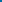 
 STEP 3: To download and save the form data, click on the Save Form button at the bottom of this page. The information will be saved to your local drive. To begin the submission process with saved data, you must open a new form, and click on the "Browse/Choose File" button displayed on the initial form wizard page. Clicking on the "Continue" button at the bottom of that first page will then properly open the saved version of your form.
 STEP 4: Read and check the following:

 STEP 5: If you are ready to file:
Click on the Submit button at the bottom of this page to complete the filing process.
WARNING: After clicking the button, you can NOT return to the form to modify the data. If you are not prepared to complete the process now, you should select the "Save Form" option and then complete the Submit process later.

FEE PAYMENT (if required): Screens for entering payment information will follow after clicking the Submit button. Following successful entry of the payment information, you can complete the submission to the USPTO.
You must complete the payment process within 30 minutes of accessing the payment screen.

A complete transaction will result in a screen that says SUCCESS! Within 24 hours, an email acknowledgment will also be sent. If you are not prepared to complete the process now, you should select the "Save Form" option to save your form, and then complete the Pay/Submit process later. Or, if you have discovered any error, use the "Go Back to Modify" button to make a correction.WARNING: Fee payments by credit card may not be made from 2 a.m. to 6 a.m. Sunday, Eastern Time. If you are attempting to file during that specific period, you must use either (1) the deposit account or electronic funds transfer payment method ; or (2) the "Save Form" option to save your form, and then complete the Pay/Submit process later for a credit card payment .